 Monday  749, 678 + 84,567 =2,693,997 + 978,483 =96,005 – 12,847 =803,248 – 64,489 =564 x 87 =867 x 69 =512 ÷ 16 =3776 ÷ 8 =3684 = 3.684 x _______9.73 = _____ ÷ 100TuesdayRound 453,991To the nearest 10 =To the nearest 100 =To the nearest 1000 =To the nearest 10,000 =What is the value of the underlined digits?96, 263,9183,493,4168,03,401.092,522,903Write this number in words: 305,309,086Write this number using numerals:  Eighty-three million, four hundred and twenty thousand, two hundred and sixSix million, two hundred and sixty thousand, three hundred and fourteen is written as 6,206,314.  True or False?  Prove it!WednesdayFind 18% of 450Find 23% of 450Find 60% of 450Find 87% of 450Find 99% of 45096.92 + 35.78 =354.78 + 256.9 = 257.08 – 64.2 =703.01 – 37.25 =503.06 x 1000 =Thursday_______ days = 1 year_______ weeks = 1 year72 hours = ________ days270 minutes = _____ hours and ______ minutes780 seconds = _________ minutes5 hours and 12 minutes = _________ minutes8.32 kg = ________ g5025ml = ________ litres14.75 km = _________ m3250 mm = _________ cmFriday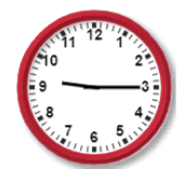 If this clock represents the time in the morning, what would a digital representation say 15and a half hours later?Draw the hands on the clock to represent 21:53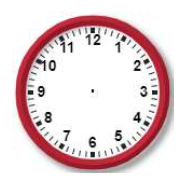 3) a) Jim started the race at 09:30. He completed it at 11:28.  How long did it take him?b) Frank did the same race as Jim but completed it in a time of 2 hours and 36 minutes.  What time did Frank finish?c) Who was fastest and by how much?4)   Write today’s date in Roman Numerals.What number is represented?  MMCCCLXIV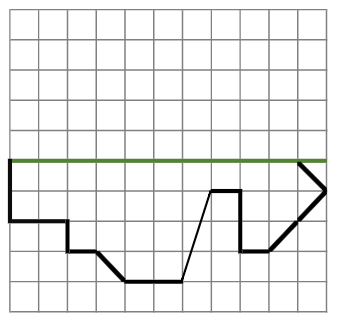 Reflect the imageFind the missing angles: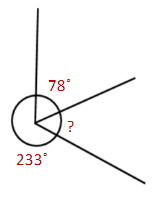 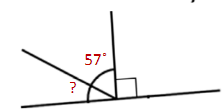 